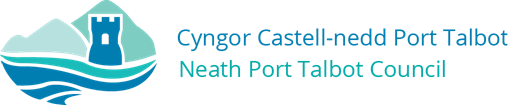 FOOD POVERTY GRANT 2022 - 2023Funding Completion ReportThis form and the relevant supporting documentation (invoices, receipts etc) must be completed and returned to Neath Port Talbot Council by 31 March 2023.  Failure to complete and return within the timescale may affect any subsequent applications to this fund. Organisation:Contact Name:Address:Telephone Numbers:Email:Declaration:I confirm that to the best of my knowledge the information contained in this Funding Completion Form and any supporting documentation is correct.I attach a completed itemised breakdown (Expenditure Recording Sheet) plus supporting invoices and receipts.I agree to refund any underspend of this fund to NPT Council.Signed:   Position in Organisation:  Date:  Thank you for completing this form, please return it, by 31 March 2023, to:Neath Port Talbot Food Legacy Coordinator - email: communityfoodconnections@npt.gov.ukTOTAL GRANT AWARDED:  £TOTAL GRANT SPENT:  £Funding Start Date:Funding Completion Date:Original purpose of grant (Why did you want the grant?) 150 words maximumOriginal purpose of grant (Why did you want the grant?) 150 words maximumOriginal purpose of grant (Why did you want the grant?) 150 words maximumOriginal purpose of grant (Why did you want the grant?) 150 words maximumOriginal purpose of grant (Why did you want the grant?) 150 words maximumOriginal purpose of grant (Why did you want the grant?) 150 words maximumOriginal purpose of grant (Why did you want the grant?) 150 words maximumOriginal purpose of grant (Why did you want the grant?) 150 words maximumHow was the grant Invested (How was the money spent and what has your organisation achieved as a result?)  150 words maximumHow was the grant Invested (How was the money spent and what has your organisation achieved as a result?)  150 words maximumHow was the grant Invested (How was the money spent and what has your organisation achieved as a result?)  150 words maximumHow was the grant Invested (How was the money spent and what has your organisation achieved as a result?)  150 words maximumHow was the grant Invested (How was the money spent and what has your organisation achieved as a result?)  150 words maximumHow was the grant Invested (How was the money spent and what has your organisation achieved as a result?)  150 words maximumHow was the grant Invested (How was the money spent and what has your organisation achieved as a result?)  150 words maximumHow was the grant Invested (How was the money spent and what has your organisation achieved as a result?)  150 words maximumBeneficiaries (How many people have benefitted - please indicate total in each category)Beneficiaries (How many people have benefitted - please indicate total in each category)Beneficiaries (How many people have benefitted - please indicate total in each category)Beneficiaries (How many people have benefitted - please indicate total in each category)Beneficiaries (How many people have benefitted - please indicate total in each category)Beneficiaries (How many people have benefitted - please indicate total in each category)Beneficiaries (How many people have benefitted - please indicate total in each category)Beneficiaries (How many people have benefitted - please indicate total in each category)CategoryTotal No.CategoryTotal No.CategoryCategoryCategoryTotal No.Children (0-16)Older people (55+)People with health issuesPeople with health issuesPeople with health issuesYoung people (16-25)Disabled peoplePeople living in disadvantaged areasPeople living in disadvantaged areasPeople living in disadvantaged areasOthers (please state):Others (please state):Others (please state):Others (please state):Others (please state):Others (please state):Others (please state):Beneficiaries in TOTAL:  Beneficiaries in TOTAL:  Beneficiaries in TOTAL:  Beneficiaries in TOTAL:  Beneficiaries in TOTAL:  Beneficiaries in TOTAL:  Beneficiaries in TOTAL:  Beneficiaries in TOTAL:  In which way has the grant made a difference to those who have benefitted from it?  (Please give specific details) 200 words maximumIn which way has the grant made a difference to those who have benefitted from it?  (Please give specific details) 200 words maximumIn which way has the grant made a difference to those who have benefitted from it?  (Please give specific details) 200 words maximumIn which way has the grant made a difference to those who have benefitted from it?  (Please give specific details) 200 words maximumIn which way has the grant made a difference to those who have benefitted from it?  (Please give specific details) 200 words maximumIn which way has the grant made a difference to those who have benefitted from it?  (Please give specific details) 200 words maximumIn which way has the grant made a difference to those who have benefitted from it?  (Please give specific details) 200 words maximumIn which way has the grant made a difference to those who have benefitted from it?  (Please give specific details) 200 words maximumConclusion Summary:  Please provide a brief summary Conclusion Summary:  Please provide a brief summary Conclusion Summary:  Please provide a brief summary Conclusion Summary:  Please provide a brief summary Conclusion Summary:  Please provide a brief summary Conclusion Summary:  Please provide a brief summary Conclusion Summary:  Please provide a brief summary Conclusion Summary:  Please provide a brief summary Did your original plans work out as expected?Did your original plans work out as expected?Did your original plans work out as expected?Did your original plans work out as expected?Did your original plans work out as expected?Did your original plans work out as expected?Did your original plans work out as expected?Did your original plans work out as expected?Were there any unexpected issues?Were there any unexpected issues?Were there any unexpected issues?Were there any unexpected issues?Were there any unexpected issues?Were there any unexpected issues?Were there any unexpected issues?Were there any unexpected issues?Could anything have been done differently?Could anything have been done differently?Could anything have been done differently?Could anything have been done differently?Could anything have been done differently?Could anything have been done differently?Could anything have been done differently?Could anything have been done differently?Financial Closure Position:Financial Closure Position:Financial Closure Position:Financial Closure Position:Financial Closure Position:£APPROVED£ UNDERSPEND£ UNDERSPENDRevenue Revenue Revenue Revenue Revenue CapitalCapitalCapitalCapitalCapitalTOTALTOTALTOTALTOTALTOTALThe purpose of this report is to provide evidence to Welsh Government and the Local Authority of how the Food Poverty Grant 2022 – 2023 has contributed towards tackling food poverty and insecurity and  to identify how many have benefitted from the grant within Neath Port Talbot. There is a mandatory requirement to complete this document with its supporting evidence at the end of the funding period.